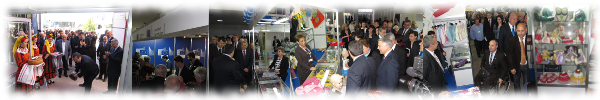 П Р О Г Р А М Аза провеждане на Петия европейски форум за социално предприемачество31 март – 3 Април 2016, Пловдив, България31 Март 2016, 11.00 – 17.30 1 Април 2016 г., 09.30 – 15.30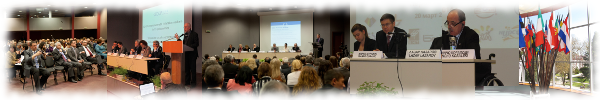 11:00 Официално откриване:г-н Иван Соколов, председател на Съвета на директорите на Международен панаир Пловдивг-н Иван Тотев, кмет на гр. Пловдивг-н Бруно Ролантс, Генерален Секретар на Европейската конфедерация на производствените кооперации и кооперациите за услуги СЕКОП-СИКОПА Европаг-н Йенс Нилсон, съпрезидент на интергрупата за социална икономика към Европейския парламентг-н Георгиос Дасис, Президент на Европейския икономически и социален комитет г-н Ивайло Калфин, Заместник министър- председател, Министър на труда и социалната политика на България, член на Европейския парламент (2009-2014)11:30-12:30Разглеждане на панаира и ревюто13:00-14:00Коктейл14:00-15:30Конференция “Социалното предприемачество – иновативен модел за социално включване и трудова заетост“Зала „България”, Конгресен център на Международен панаир Модератор: г-н Стилиян Баласопулов, председател на Националния съюз на трудово-производителните кооперации Презентации: Финансиране на социалното предприемачество (г-жа Зорница Русинова, Заместник министър на труда и социалната политика)Новите предизвикателства пред социалната икономика (г-н Йенс Нилсон, член на Европейския парламент и съпрезидент на интергрупата за социална икономика към Европейския парламент)Политиката на СЕКОП по отношение трудовата заетост и интеграция на лица в неравностойно положение (г-н Бруно Ролантс, Генерален секретар на СЕКОП СИКОПА Европа) Социалната икономика в Европейския съюз (г-н Мигел де Луна, член на ЕИСК) Социалното предприемачество и трудовата заетост (Доклад на проф. Лалко Дулевски, председател на Икономически и социален съвет (ИСС)  15:30-16:00Кафе пауза16:00-17:30Дискусия: Нови идеи за развитие на социалното предприемачествоМодератор: г-н Минчо Коралски, изпълнителен директор на Агенция за хората с увреждания /АХУ/Презентации: Социалното предприемачество – възможности за създаване на нови работни места (г-жа Дана Вербал, ГД Заетост, Европейска Комисия)Държавните помощи – възможности за финансово подпомагане на социалните предприятия (г-н Минчо Коралски, изпълнителен директор на АХУ) Насърчаване на дейности за развитие на социалното предприемачество в Европа (г-жа Мари Зволска – член на ЕИСК)Добри практики за предприемачество в социалната икономика: опитът на “Group Up” и международната пилотна група за социална и солидарна икономика, г-н Жан-Филип Пулно, Директор Политически Партньорства, Група УП, вицепрезидент на Международната мрежа на лидерите от социалната и солидарна икономика Les Rencontres du Mont-Blanc Въпроси и отговори19:00Официална вечеря на лекторите с г-н Николай Николов, Заместник министър на труда и социалната политика09:30 - 13:00Кръгла маса за проекто-закона за социална икономикаМодератор: Г-жа Теодора Тодорова – държавен експерт вДирекция „Стратегическо планиране и демографска политика” към МТСПВстъпително слово – г-н Николай Николов, Заместник министър на труда и социалната политикаПредставяне на проекто-закона за социална икономика в България – представител на междуведомствената работна група към МТСППредставяне на законодателствата за социална икономика в международна сравнителна перспектива – г-жа Марияна Амова, Секретар на Научния комитет към Международната мрежа на лидерите от социалната и солидарна икономика Les Rencontres du Mont-Blanc Специфика в законодателството по социална икономика в страни членове на Европейския съюз: г-н Мигел Анхел Кабра де Луна, член на Европейския икономически и социален комитет, Испанска конфедерация на предприятията от социалната икономикаг-н Емануел Верни, Камара по социална икономика във Францияг-жа Оливия Рузанду, представител на Министерство на труда, семейството, социална закрила и за възрастни , РумънияДискусииПриемане на становище от участниците в кръглата маса11:00 –11:30Кафе пауза13:00 –14:00Обяд14:00 –17:00Кръгла маса - Международно сътрудничество между социалните предприятия Представяне на процедурата „Транснационални партньорства“ към Приоритетна ос 4 – Транснационално сътрудничество по ОП Развитие на човешките ресурси – г-н Петър Гъров, главен експерт ГД „Европейски фондове, международни програми и проекти“Презентация на г-н Овидио Николеску, президент на Националния съвет за частни малки и средни предприятия в РумънияВъзможности за съвместни дейности между членовете на Конфкооперативе, УЧЕКОМ и НС на ТПК15:00 –15:30Кафе пауза